PUPIL SAFETY AT PVPSTell an adult if:You see a slippery floor•	You see an outside door open•	No adult is outside on playground duty•	You see a stranger in school•	You are feeling unsafe or scared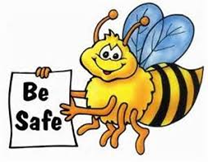 